The poolside pass is only for coaches and team managers authorised by their club; it is not transferable to anyone else.The pass authorises the holder to be on poolside during the competition & warm up sessions.The pass MUST be shown at the entrance by the holder & be worn on poolside otherwise full fees will be charged and poolside access refused. All passholders must also carry a photo ID which must be presented on request.A pass for all six days of the Championships costs £20.Passes are available at £10 per weekend for coaches not attending all sessions. If only attending one weekend, please indicate the weekend for which the pass is required.* All holders of poolside passes must have a current DBS check and must have completed a Safeguarding course.I certify that the above-named coaches/team managers are authorised to attend Swim England South East Championship events and have been DBS checked by the club.Club		Name			Signature		Capacity in club			(e.g. Secretary, Treasurer)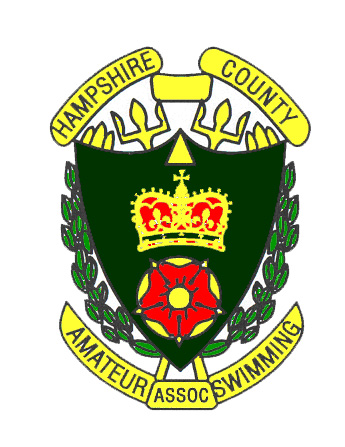 Hampshire County Championships 2020Poolside Pass Application FormNAMEDBS CHECK REFDATE OF SAFEGUARDING COURSE TYPE OF PASSDATESFull / WeekendFull / WeekendFull / WeekendFull / WeekendFull / WeekendFull / WeekendFull / WeekendFull / WeekendFull / WeekendFull / WeekendFull / WeekendFull / WeekendApplications for poolside passes must be submitted in advance via the Confirmed Delivery facility on the competition web site.